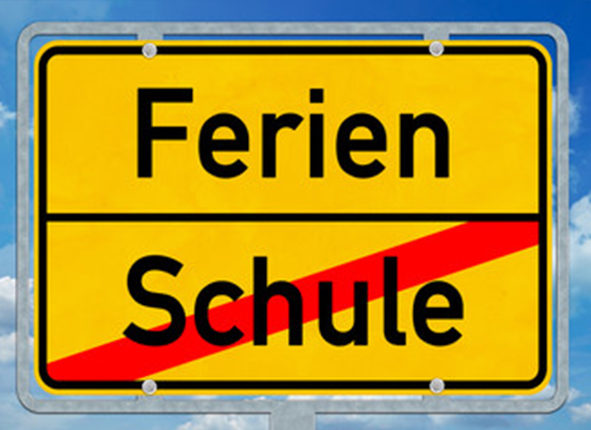 Wir wünschen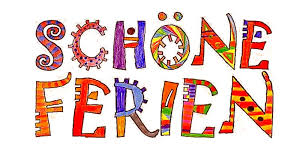 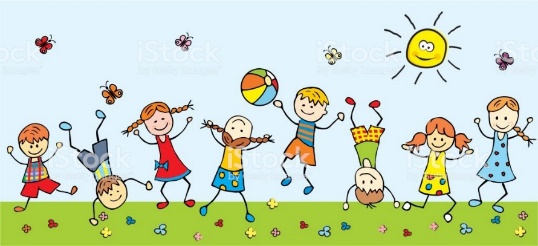 Kollegium, Verwaltung, Mittagsbetreuung und Schulleitung der GS Rudelzhausen